Уважаемые жители с.Железнодорожный !Информируем Вас, что на площадках накопления ТКО с.Железнодорожный действует раздельный сбор отходов.Раздельный сбор отходов : мусор тоже важно уметь выбрасывать правильно
О необходимости раздельного сбора отходов говорят все чаще. Если дать короткое и понятное определение этого понятия, то раздельный сбор — это разделение всех отходов на несколько частей, отличающихся происхождением, или материалом, из которого они сделаны. Каждая из частей может быть либо переработана, либо использована вторично. Собственно, это и есть основная цель раздельного сбора — выделить из кучи бытового мусора полезные материалы. Чаще всего в пакете, который мы выносим на помойку, оказывается более половины полезных отходов. То есть даже и не мусора вовсе. В каждом контейнере можно найти отходы, пригодные к переработке
На мусорных площадках все контейнеры разделены на два вида. Часть из них синие или зеленые. В них выбрасывают отходы, которые не подлежат переработке. А часть контейнеров оранжевые. Вот в них-то как раз и следует выкидывать вещи, которые можно переработать и  которые могут принести пользу. 
Оранжевые контейнеры предназначены для выброски пластика, стекла, металла и бумаги. 
На каждом оранжевом контейнере есть маркировка, на которой указано, для чего он предназначен. Просим придерживаться правил раздельного сбора отходов.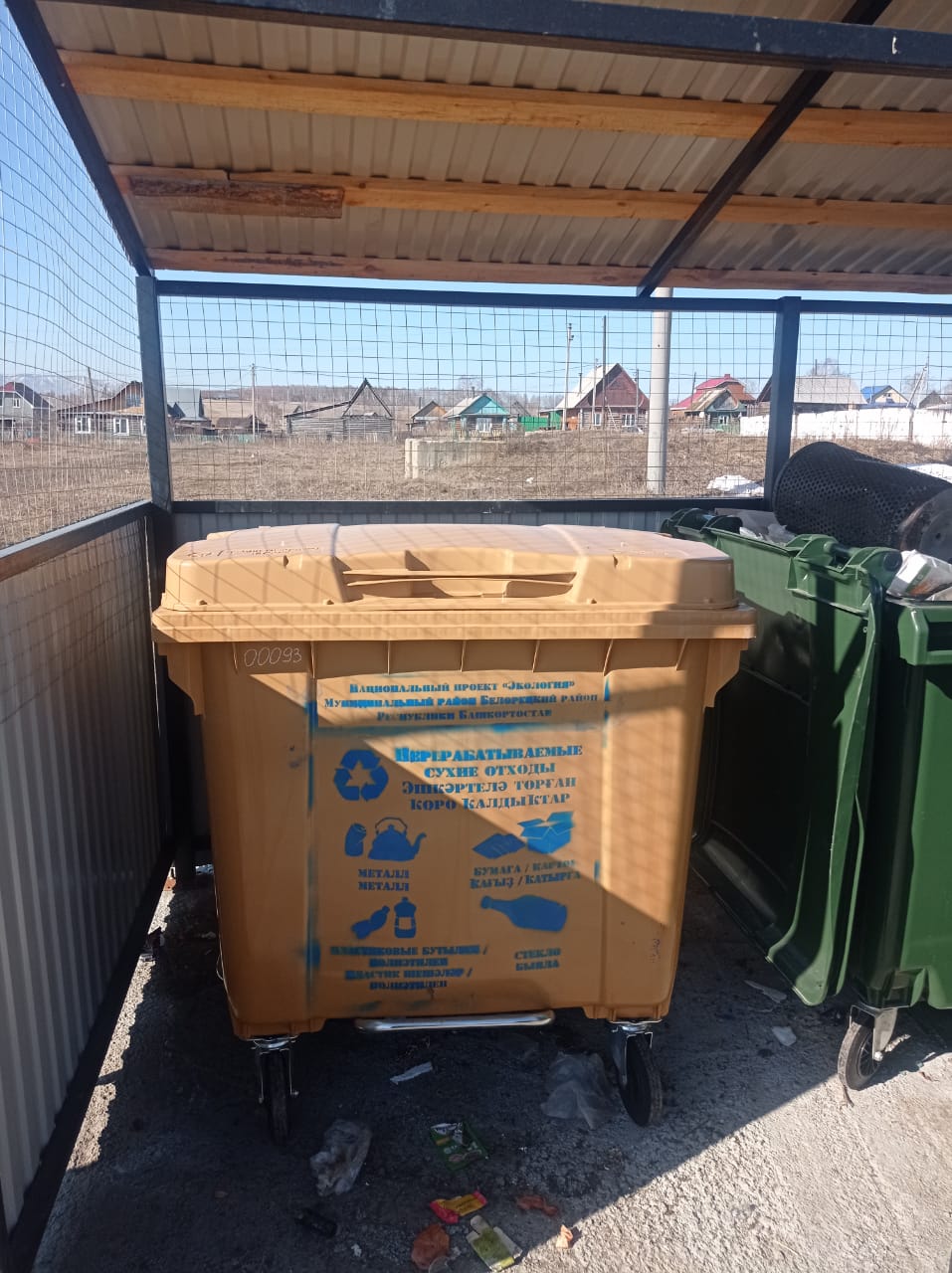 